Maxima Ornelas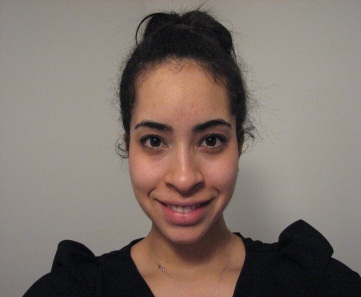 Meeornelas04@gmail.com5920 Andover Dr. Apt 24The Colony, TX 75056(219)-713-8610Citizenship: USAAge: 24Marital Status: SingleObjective OverviewTEFL certified, college graduate who is a hardworking individual seeking a teaching position in South Korea. Looking for a challenging school that will further my teaching skills and experiences. Education and Certification International TEFL Academy                                                                                                                Chicago, IL, USATEFL/TESOL Certificate                                                                                                                          September 2013  180 hours of course work10 hours of student teaching practicumIndiana University                                                                                                                                 Bloomington, IN, USABachelors of Arts and Science                                                                                                May 2013Major: SpanishMinor: Eastern Asian Studies      Related Work ExperiencePracticum hours International TEFL Academy                                                                                                                      2013Created lesson plans for classes that were an hour and a half.Taught Beginner, Intermediate and Advanced adult students.Was observed by a certified TEFL instructor while teaching, and was given feedback on lesson.Tutor    Indiana University                                                                                                                                        2010-2013Met one on one with international students at the library or their homes. Helped international students (from the ages of 18 to 40) with corrections on written assignments (essays, journals, resumes, and professional letters)Held conversations to assist with pronunciation and word selection Assisted international students with development of presentations (Informative speeches, music theory and sales presentations)   Practical English Tutorial (P.E.T)Indiana University                                                                                                                                         2012Attended organized tutoring through Indiana University’s International service program. Met with international students (freshmen to graduate students) every Saturday at the Indiana University International Center to help with oral skills. Conversed with international students to assist in one-on-one and group discussionsProvided tutoring on conversational articulation and self-expressionFacilitated discussions on a diverse number of topicsAdditional Work ExperienceReceptionist/Direct Care                                                                                                                     June –August 2013Great Lakes Regional Care                                                                                                                  Battle Creek, MichiganCopied and filed important paper documentsOrganized and created documents on the company’s file repository systemWorked with residents who have mental illness and disabilitiesChaperoned resident field tripsAdministered and verified residents were taking their daily medications Took First Aid and CPR trainingCrew Member                                                                                                                                         2011 - 2013Chipotle                                                                                                                                                    Bloomington, IndianaAccepted customers’ orders from the front counter and over the phonePrepared entrees according to corporate standards and customers satisfactionHandled cashier dutiesPerformed sanitation duties to keep up with public health and corporate standardsTrained new employees on front line and cashier positionsLearned about company history and offered productsSkillsComputer skills: Windows 7, XP, Microsoft Office (Word, Outlook, Excel and PowerPoint)Strong written and verbal communication skillsUnderstanding of cultural differencesFluent in English and Spanish languagesAdditional Experiences and Activities	Volunteer in the International Community                                                                    2011-2013Facilitated international events by serving food, performing, and answering questionsTutored international students in reading, writing, and comprehending the English language/American cultureVolunteered as a language partner/speech trainerStudent Ambassador for People to People                                                                    2005Traveled abroad to study other cultures in Europe (UK and Ireland)Lived with a host family and immersed myself in European cultures to gain further enlightenment and understanding in the UK and IrelandTraveled around the UK and Ireland to educate myself on European history through guided tours